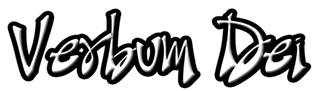         GUIDELINES FOR PRAYER“The Father will give you the Holy Spirit”           “Reviving the gift that is in you”May 17-23, 2021General Objective:To grow as a Verbum Dei family in the missionary, prophetic, itinerant and expansive spirit so that we can form joyfully, apostles of Christ and evangelizing communities. Objective of the Week:        To prepare oneself in receiving the Holy Spirit as the gift of the Father to us, and to be filled by Him that He can use us as instruments of His loveMONDAY(St. Pascual Baylon)John 15:26  “The Helper will come—the Spirit, who reveals the truth about God and who comes from the Father. I will send him to you from the Father, and he will speak about me. Pope St. John Paul II Apostolic Letter Dies Domini #28The outpouring of the Spirit was the great gift of the Risen Lord to his disciples on Easter Sunday. It was again Sunday when, fifty days after the Resurrection, the Spirit descended in power, as "a mighty wind" and "fire" (Acts 2:2-3), upon the Apostles gathered with Mary. Pentecost is not only the founding event of the Church, but is also the mystery which for ever gives life to the Church.(34) Such an event has its own powerful liturgical moment in the annual celebration which concludes "the great Sunday",(35) but it also remains a part of the deep meaning of every Sunday, because of its intimate bond with the Paschal Mystery. The "weekly Easter" thus becomes, in a sense, the "weekly Pentecost", when Christians relive the Apostles' joyful encounter with the Risen Lord and receive the life-giving breath of his Spirit.What does it bring to me God’s promise? Where does it lead me?TUESDAY(St. John 1)John 16:7 Nevertheless I tell you the truth: it is to your advantage that I go away, for if I do not go away, the Advocate will not come to you; but if I go, I will send him to you.John 14:26  But the Advocate, the Holy Spirit, whom the Father will send in my name, will teach you everything, and remind you of all that I have said to you.How do I take what Jesus is telling me today in prayer?WEDNESDAY(St. Dunstan)John 15:26  16 You did not choose me; I chose you and appointed you to go and bear much fruit, the kind of fruit that endures. And so the Father will give you whatever you ask of him in my name.What am I invited to live especially in  moments I sense myself walking through fear and uncertainty?THURSDAY(St. Bernardine of Siena)John 16:15 All that my Father has is mine; that is why I said that the Spirit will take what I give him and tell it to you.Ezekiel 36:27-28 27 I will put my spirit in you and will see to it that you follow my laws and keep all the commands I have given you. 28 Then you will live in the land I gave your ancestors. You will be my people, and I will be your God.How do I take what the Spirit is telling me?FRIDAY(St. Christopher Magallanes & companions) John 16:12-13 I have much more to tell you, but now it would be too much for you to bear. 13 When, however, the Spirit comes, who reveals the truth about God, he will lead you into all the truth. He will not speak on his own authority, but he will speak of what he hears and will tell you of things to come.Romans 8:12-15 12 So then, my friends, we have an obligation, but it is not to live as our human nature wants us to. 13 For if you live according to your human nature, you are going to die; but if by the Spirit you put to death your sinful actions, you will live. 14 Those who are led by God's Spirit are God's children. 15 For the Spirit that God has given you does not make you slaves and cause you to be afraid; instead, the Spirit makes you God's children, and by the Spirit's power we cry out to God, “Father! my Father!”What is the truth I received today in prayer? How am I invited to live it?
SATURDAY(St. Rita of Cascia)John 16:23-28 On that day you will ask nothing of me. Very truly, I tell you, if you ask anything of the Father in my name, he will give it to you. 24 Until now you have not asked for anything in my name. Ask and you will receive, so that your joy may be complete.25 “I have said these things to you in figures of speech. The hour is coming when I will no longer speak to you in figures, but will tell you plainly of the Father. 26 On that day you will ask in my name. I do not say to you that I will ask the Father on your behalf; 27 for the Father himself loves you, because you have loved me and have believed that I came from God. 28 I came from the Father and have come into the world; again, I am leaving the world and am going to the Father.”John 20:21-22 21 Jesus said to them again, “Peace be with you. As the Father has sent me, so I send you.” 22 When he had said this, he breathed on them and said to them, “Receive the Holy Spirit. How do I see the love of God behind the actions He’s doing in our daily life? What does it bring to me?Pentecost Sunday 1st Reading:	Acts 2:1-11Resp. Psalm:	Psalm 1042nd Reading:	1 Cor 12:3b-7,12-13Gospel:            John 20:19-23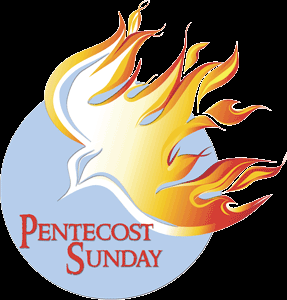 May 16-25 Laudato Si Week